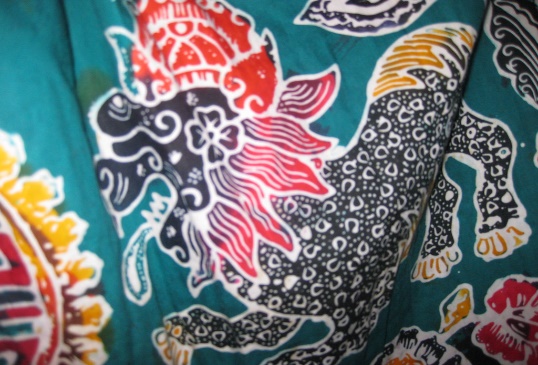 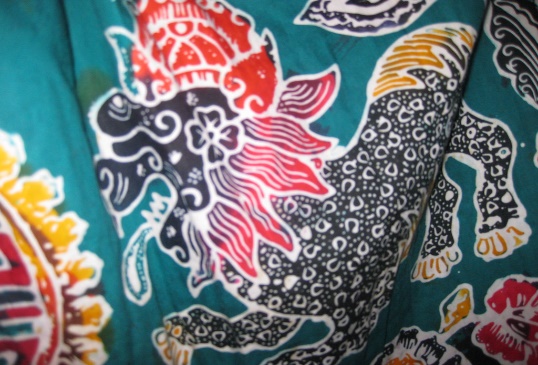 What is this technique called?Tell me 3 resources you used for this artwork:1.2.3.What are 2 steps to making this artwork?1.2.What is the artist called who makes this art?